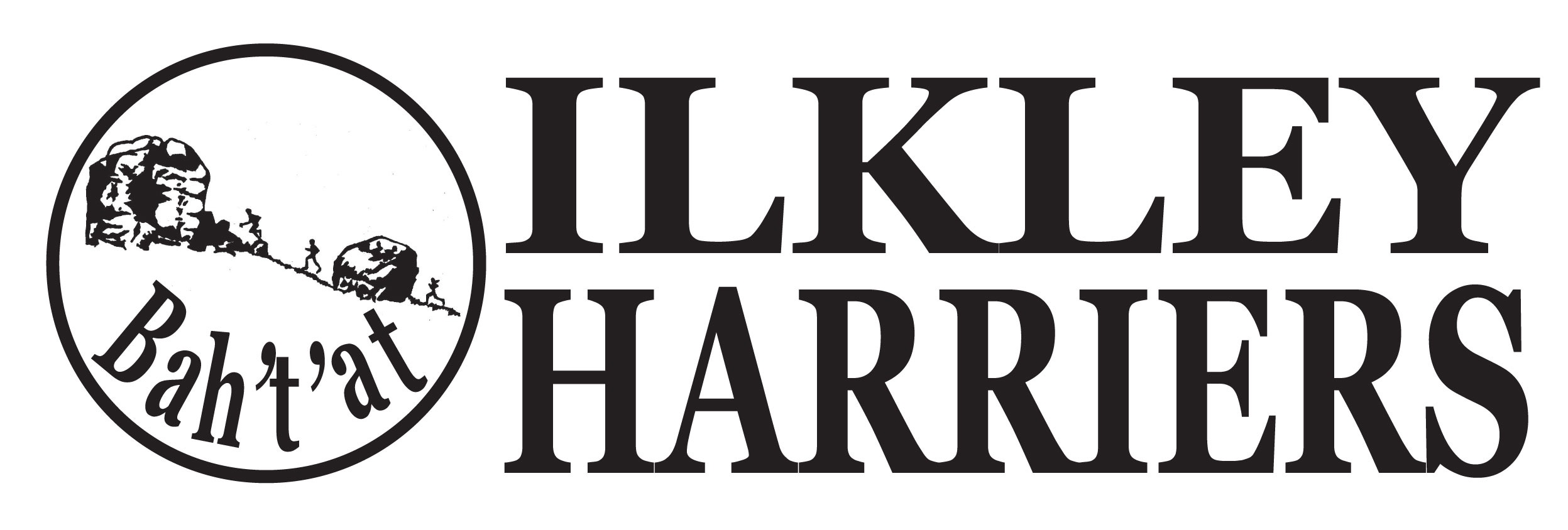 Apologies2.  Minutes of Meeting 15th May 20183.  Matters arising4.  Running the Club:	4.1 Minuting Harrier and Volunteer of the month for May Kate Archer and Lawrence Basham.  	Review of process and decisions.  Nominations for June below.4.2 Events: HDSRL update on our race; licence and preparations, the race and the catering for feedback to HDSRL. Beginners fee to UWFRA proposal. 4.3 Training sessions: update plus a LiRF volunteer and beginners progress	4.4 Membership update	4.5 Preparation for AGM		 a) finances particularly regarding setting of membership fee, 		 b) volunteers for committee and officers		 c) potential constitution amendment regarding account signatures		 d) date of 25th September? 4.6 Juniors5.  Developing the Club	5.1 Development plan: finances income generation	5.2 Junior facilities - SE offer letter, lease6.  AOB	Next meeting: bring diaries as its holidays, suggestion for 21st or 28th August.